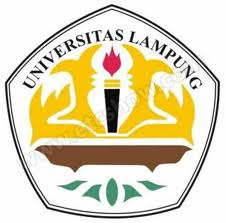 TANDA PENYERAHAN PRINT OUT DAN CD ARTIKELDAN PERNYATAAN KEASLIAN ARTIKELNama				: ……………………………………………………………………………………NIP/NPM/…			: ……………………………………………………………………………………Lembaga Pengirim Artikel	: ……………………………………………………………………………………Judul				: ……………………………………………………………………………………				  ……………………………………………………………………………………				  ……………………………………………………………………………………				  …………………………………………………………………………………… Pernyataan 			: Artikel ini karya penulis sendiri, bukan merupakan contekan,   dan belum pernah dipublikasikan	……………………………………………………………………………………	……………………………………………………………………………………	……………………………………………………………………………………Tanggal diserahkan	: ………………………………………………………………………………….							Bandar lampung, …………………………………….Pengelola Jurnal,					Yang menyerahkan dan yang membuat pernyataan,							(materai)Agung Kurniawan, S.Sn., M.Sn			……………………………………………………..NIP 19790202 200312 1 003				NIP/NPM/ ……………………………………..........					Mengetahui					Ketua Program Studi,					Fitri Daryanti, S.Sn., M.Sn					NIP 19801001 200501 2 002